Решение                                              от 24  января 2020 года № 33Об утверждении Порядка  размещения сведений о доходах, расходах, об имуществе и обязательствах имущественного характера депутатов Совета  сельского поселения  Лагеревский сельсовет муниципального района  Салаватский район Республики Башкортостан   в информационно-телекоммуникационной сети «Интернет» и представления указанных сведений средствам массовой информации для опубликованияВ соответствии с частью 6 статьи 8 Федерального закона от 25 декабря 2008 г. № 273-ФЗ «О противодействии коррупции», Федерального закона от 26.07.2019 года № 251-ФЗ «О внесении изменений в статью 12.1 ФЗ «О противодействии коррупции», Федерального закона от 03 декабря 2012 года №230-ФЗ «О контроле за соответствием расходов лиц, замещающих государственные должности, и иных лиц их доходам», частью 7 статьи 40 Федерального закона от 6 октября 2003 года №131-ФЗ «Об общих принципах организации местного самоуправления в российской Федерации», Указом Президента Российской Федерации от 08 июля 2013 года № 613 «Вопросы противодействия коррупции», Уставом сельского поселения Лагеревский сельсовет,  Совет сельского поселения Лагеревский сельсовет  муниципального района Салаватский район Республики Башкортостан РЕШИЛ:1.Утвердить Порядок  размещения сведений о доходах, расходах, об имуществе и обязательствах имущественного характера депутатов Совета  сельского поселения Лагеревский сельсовет муниципального района  Салаватский район Республики Башкортостан в информационно-телекоммуникационной сети «Интернет» и представления указанных сведений средствам массовой информации для опубликования согласно приложению.2. Настоящее решение разместить на официальном сайте  Администрации сельского поселения Лагеревский сельсовет муниципального района  Салаватский район Республики Башкортостан https://www.lagerevo.ru /.     3. Контроль исполнения настоящего распоряжения возложить на Комиссию по контролю за достоверностью сведений  о доходах, расходах, об имуществе и обязательствах имущественного характера, представляемых депутатами Совета сельского поселения Лагеревский сельсовет муниципального района Салаватский район Республики БашкортостанГлава сельского поселения                                                 Р.Р. Низамов                                    Приложение                                                                                                             к  решению  Совета                                                                                    сельского поселения Лагеревский  сельсовет муниципального района Салаватский районРеспублики Башкортостанот 24 января 2020 года .№33Порядок размещения сведений о доходах, расходах, об имуществе и обязательствах имущественного характера депутатов Совета  сельского поселения Лагеревский сельсовет муниципального района  Салаватский район Республики Башкортостан в информационно-телекоммуникационной сети «Интернет» и представления указанных сведений средствам массовой информации для опубликования1. Настоящим Порядком устанавливаются обязанности  Комиссии по контролю за достоверностью сведений  о доходах, расходах, об имуществе и обязательствах имущественного характера, представляемых депутатами Совета сельского поселения Лагеревский сельсовет  муниципального района  Салаватский район Республики Башкортостан по размещению сведений   о  доходах, расходах,   об   имуществе   и обязательствах имущественного  характера депутатов Совета сельского поселения Лагеревский сельсовет муниципального района  Салаватский район Республики Башкортостан, их супругов и несовершеннолетних детей (далее - сведения о доходах, расходах, об имуществе и обязательствах имущественного характера) на официальном сайте администрации сельского поселения Лагеревский сельсовет муниципального района Салаватский район Республики Башкортостан и предоставления указанных  сведений  средствам массовой  информации  для  опубликования,   в  связи с их запросами.2. На официальном сайте Администрации сельского поселения  Лагеревский сельсовет муниципального района Салаватский район Республики Башкортостан в информационно-телекоммуникационной сети «Интернет» (далее – официальный сайт) размещаются и средствам массовой информации предоставляются для опубликования следующие сведения о доходах, расходах, об имуществе и обязательствах имущественного характера:2.1.Перечень объектов недвижимого имущества, принадлежащих депутатам, его супруге (супругу) и несовершеннолетним детям на праве собственности или находящихся в их пользовании, с указанием вида, площади и страны расположения каждого из них;2.2.Перечень транспортных средств, с указанием вида и марки, принадлежащих на праве собственности  депутату, его супруге (супругу) и несовершеннолетним детям;2.3.Декларированный годовой доход депутата, его супруги(супруга) и несовершеннолетних детей.2.4. Сведения об источниках получения средств, за счет которых совершены сделки по приобретению земельного участка, иного объекта недвижимого имущества, транспортного средства, ценных бумаг, долей участия, паев в уставных (складочных) капиталах организаций, если общая сумма таких сделок превышает общий доход лица, депутата Совета сельского поселения Лагеревский сельсовет, его супруги (супруга) за три последних года, предшествующих отчетному периоду.	3. В размещаемых на официальном сайте и предоставляемых средствам массовой информации для опубликования сведениях о доходах, расходах, об имуществе и обязательствах имущественного характера запрещается указывать:3.1. Иные сведения (кроме указанных в пункте 2 настоящего положения) о доходах, расходах депутата, его супруги (супруга) и несовершеннолетних детей, об имуществе, принадлежащем на праве собственности названным лицам, и об их обязательствах имущественного характера;3.2. Персональные данные супруги (супруга), детей и иных членов семьи муниципального служащего;3.3. Данные, позволяющие определить место жительства, почтовый адрес, телефон и иные индивидуальные средства коммуникации муниципального служащего, его супруги (супруга), детей и иных членов семьи;3.4. Данные, позволяющие определить местонахождение объектов недвижимого имущества, принадлежащих муниципальному служащему, его супруге (супругу), детям, иным членам семьи на праве собственности или находящихся в их пользовании;3.5 Информацию, отнесенную к государственной тайне или являющуюся конфиденциальной.4. Сведения о доходах, расходах, об имуществе и обязательствах имущественного характера, указанные в пункте 2 настоящего   положения, размещаются на официальном сайте в течении 14 рабочих дней со дня истечения срока, установленного для подачи справок о доходах, расходах,  об имуществе и обязательствах имущественного характера для депутатов замещающие должности в Совете сельского поселения Лагеревский  сельсовет муниципального района  Салаватский район Республики Башкортостан.5. Размещение на официальном сайте администрации сельского поселения Лагеревский сельсовет муниципального Салаватский район Республики Башкортостан сведений о доходах, расходах, об имуществе и обязательствах имущественного характера, указанных в пункте 2 настоящего положения, обеспечивается Комиссией по контролю за достоверностью сведений о доходах, расходах, об имуществе и обязательствах имущественного характера, совместно с администрацией сельского поселения Лагеревский сельсовет муниципального района Салаватский район Республики Башкортостан.6.Комиссия по контролю за достоверностью сведений  о доходах, расходах, об имуществе и обязательствах имущественного характера, представляемых депутатами Совета сельского поселения Лагеревский сельсовет муниципального района  Салаватский район Республики Башкортостан совместно с  администрацией  сельского поселения:6.1. в 3-дневный срок, со дня поступления запроса от средств массовой информации, сообщают о нем депутату, в отношении которого поступил запрос;6.2. в 7-дневный срок, со дня поступления запроса от средств массовой информации, обеспечивают предоставление ему сведений, указанных в пункте 2 настоящего положения, в том случае, если запрашиваемые сведения отсутствуют на официальном сайте.6.3. в соответствии с законодательством Российской Федерации, несут ответственность за несоблюдение настоящего Порядка, а также за разглашение сведений, отнесенных к государственной тайне или являющихся конфиденциальными..Глава сельского поселения                                         Р.Р. НизамовПриложение к Положению о порядке размещения сведений о доходах, расходах об имуществе и обязательствахимущественного характера депутатов Совета сельского поселения Лагеревский сельсовет муниципального районаСалаватский район Республики Башкортостан,и членов их семей на официальном сайте Администрации сельского поселения Лагеревский сельсовет МР Салаватский районРеспублики Башкортостан и предоставления этих сведений средствам массовой информации для опубликованияСВЕДЕНИЯ О ДОХОДАХ, РАСХОДАХ ЗА ПЕРИОД С 1 ЯНВАРЯ  2018 ГОДА ПО  31 ДЕКАБРЯ 2018 ГОДА, ОБ ИМУЩЕСТВЕ И ОБЯЗАТЕЛЬСТВАХ ИМУЩЕСТВЕННОГО ХАРАКТЕРА ДЕПУТАТОВ СОВЕТА СЕЛЬСКОГО ПОСЕЛЕНИЯ ЛАГЕРЕВСКИЙ СЕЛЬСОВЕТ МУНИЦИПАЛЬНОГО РАЙОНА САЛАВАТСКИЙ РАЙОН РЕСПУБЛИКИ БАШКОРТОСТАН И ЧЛЕНОВ СЕМЕЙ ПО СОСТОЯНИЮ НА  1 АВГУСТА 2019 ГОДАГлава СП                                                                  Р.Р. НизамовБашҡортостан республикаһыСалауат районы муниципаль районыныңЛағыр ауыл  советыауыл  биләмәһе  хакимиәте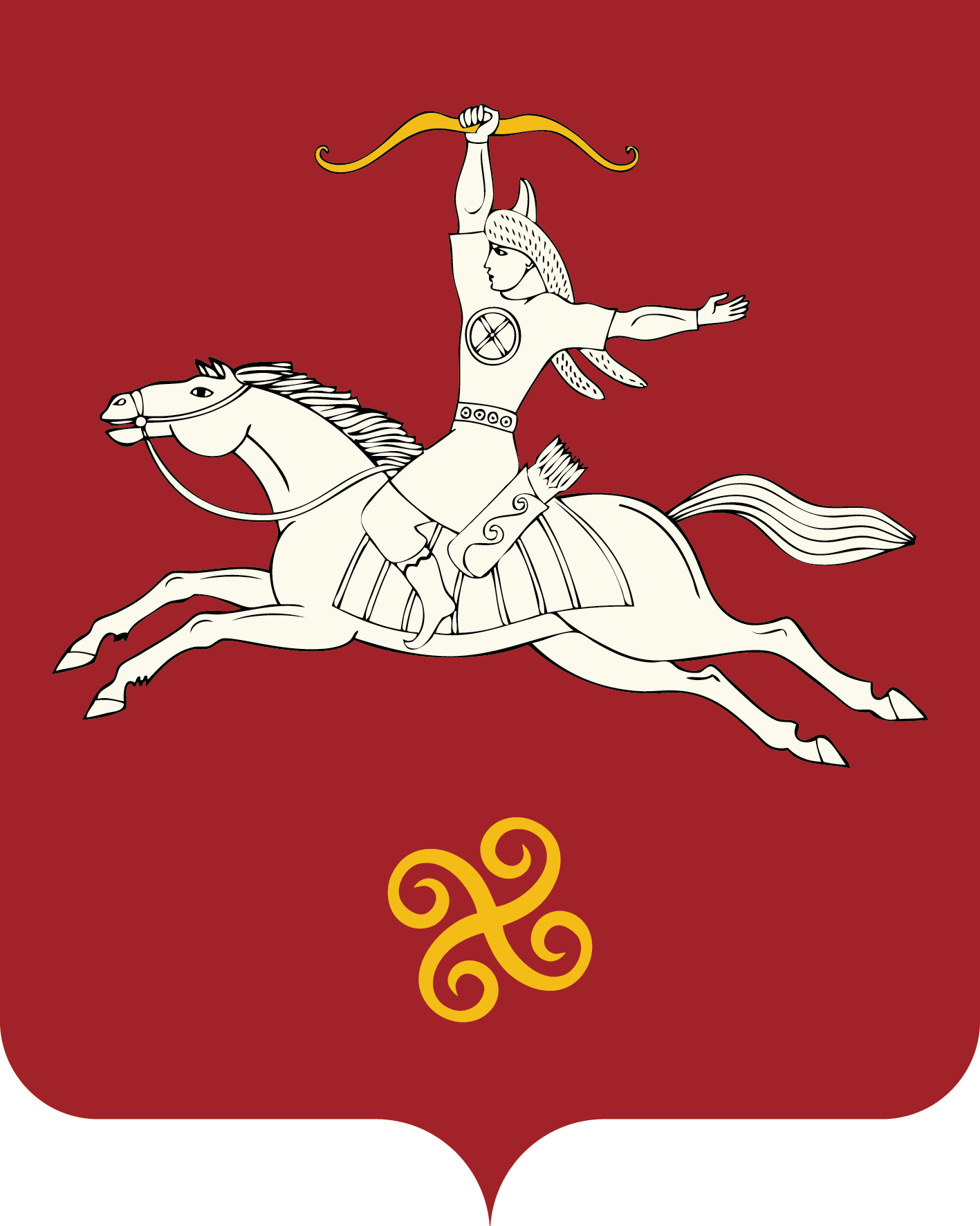 Республика  БашкортостанАдминистрация  сельского поселенияЛагеревский сельсоветмуниципального  района         Салаватский район452497, Лагыр ауылы,Йәштәр урамы, 14 тел. (34777) 2-77-94, 2-77-31452497,с.Лагерево,ул.Молодежная, 14тел. (34777) 2-77-94, 2-77-31№ п/пФамилия и инициалы лица, чьи сведения размещаютсяДолжностьОбъекты недвижимости, находящиеся в собственностиОбъекты недвижимости, находящиеся в собственностиОбъекты недвижимости, находящиеся в собственностиОбъекты недвижимости, находящиеся в собственностиОбъекты недвижимости, находящиеся в пользованииОбъекты недвижимости, находящиеся в пользованииОбъекты недвижимости, находящиеся в пользованииТранспортные средства (вид, марка)Декларированный годовой доход (руб.)Сведения об источниках получения средств, за счет которых совершена сделка (вид приобретенного имущества, источники)№ п/пФамилия и инициалы лица, чьи сведения размещаютсяДолжностьвид объектавид собственностиплощадь (кв.м.)страна расположениявид объектаплощадь (кв.м.)страна расположенияТранспортные средства (вид, марка)Декларированный годовой доход (руб.)Сведения об источниках получения средств, за счет которых совершена сделка (вид приобретенного имущества, источники)1Алибаева А.Х.Учитель русс. яз. и литературы ГБОУ БКШИ для ЗПРЗемел. участокИндивидуальная2842,0Российская ФедерацияВАЗ 2114361810,681Алибаева А.Х.Учитель русс. яз. и литературы ГБОУ БКШИ для ЗПРЖилой домИндивидуальная45,6Российская Федерация1Супруг Библиотекарь ГБОУ БКШИ для ЗПРЗемел. участок2842,0Российская Федерация106330,441Супруг Библиотекарь ГБОУ БКШИ для ЗПРЖилой дом45,6Российская Федерация1Несовершеннолетний ребенокОбучающийся 9 кл. ГБОУ РЛИ Дуванского районаЗемел. участок2842,0Российская Федерация1Несовершеннолетний ребенокОбучающийся 9 кл. ГБОУ РЛИ Дуванского районаЖилой дом45,6Российская Федерация2Ахтаров Н.А.Охранник, ПАО ГазпромЖилой домИндивидуальная68,2Российская ФедерацияЗемел. участок250,0Российская ФедерацияMITSUBISHI PAJERO SPORT1063489,682Ахтаров Н.А.Охранник, ПАО ГазпромЗемел. участок2810,0Российская ФедерацияТрактор     Т-16МГ2Супруга Заведующая хозяйством  ГБУ БКШИ для ЗПР (декрет. отпуск)Жилой дом68,2Российская Федерация81004,342Супруга Заведующая хозяйством  ГБУ БКШИ для ЗПР (декрет. отпуск)Земел. участок250,0Российская Федерация2Супруга Заведующая хозяйством  ГБУ БКШИ для ЗПР (декрет. отпуск)Земел. участок2810,0Российская Федерация2Несовершеннолетний ребенокВоспитанник МОБУ СОШ  с. Лагерево дошкольная группаЖилой дом68,2Российская Федерация2Несовершеннолетний ребенокВоспитанник МОБУ СОШ  с. Лагерево дошкольная группаЗемел. участок250,0Российская Федерация2Несовершеннолетний ребенокВоспитанник МОБУ СОШ  с. Лагерево дошкольная группаЗемел. участок2810,0Российская Федерация2Несовершеннолетний ребенокМладенец, грудной ребенокЖилой дом68,2Российская Федерация2Несовершеннолетний ребенокМладенец, грудной ребенокЗемел. участок250,0Российская Федерация2Несовершеннолетний ребенокМладенец, грудной ребенокЗемел. участок2810,0Российская Федерация3Исламгазин Т.К.Безработный, инвалид 3 группыЗемел. участокИндивидуальная3387,0Российская ФедерацияLADA GRANTA 219000110435,643Исламгазин Т.К.Безработный, инвалид 3 группыЖилой домИндивидуальная64,9Российская Федерация3Супруга Учитель русс. яз. и литературы ГБОУ БКШИ для ЗПРЗемел. участок3387,0Российская Федерация564454,443Супруга Учитель русс. яз. и литературы ГБОУ БКШИ для ЗПРЖилой дом64,9Российская Федерация3Несовершеннолетний ребенокУченица 6 класса гимназии им. Рами ГариповаЗемел. участок3387,0Российская Федерация3Несовершеннолетний ребенокУченица 6 класса гимназии им. Рами ГариповаЖилой дом64,9Российская Федерация4Матвеева С.М.Фельдшер, ФАП д. Язги-ЮртЖилой домДолевая 54,3Российская ФедерацияЗемел. участок2785,0Российская ФедерацияLADA GRANTA 219010278885,934СупругБезработныйЗемел. участокИндивидуальная2785,0Российская ФедерацияТрактор МТЗ-80138004СупругБезработныйЖилой домДолевая 54,3Российская Федерация5Низамов Р.Р.Дробильщик 5 разрядаЗемел. участокИндивидуальная1360,0Российская ФедерацияЗемел. участок2500,0Российская ФедерацияLADA KALINA111730321962,745Низамов Р.Р.Дробильщик 5 разрядаЖилой домИндивидуальная77,5Российская ФедерацияЗемел. участок4281,0Российская ФедерацияТрактор     Т-25А5Низамов Р.Р.Дробильщик 5 разрядаТрактор МТЗ-85Супруга Кладовщик ГБОУ БКШИ для ЗПРЗемел. участок1360,0Российская Федерация151454,995Супруга Кладовщик ГБОУ БКШИ для ЗПРЖилой дом77,5Российская Федерация5Супруга Кладовщик ГБОУ БКШИ для ЗПРЗемел. участок2500,0Российская Федерация5Супруга Кладовщик ГБОУ БКШИ для ЗПРЗемел. участок4281,0Российская Федерация5Несовершеннолетний ребенокУченик 10 классаЗемел. участок1360,0Российская Федерация5Несовершеннолетний ребенокУченик 10 классаЖилой дом77,5Российская Федерация5Несовершеннолетний ребенокУченик 10 классаЗемел. участок2500,0Российская Федерация5Несовершеннолетний ребенокУченик 10 классаЗемел. участок4281,0Российская Федерация6Садыков И.Я.Безработный, инвалид 3 группыЗемел. участокИндивидуальная3975,0Российская ФедерацияRENO LOGAN207701,606Садыков И.Я.Безработный, инвалид 3 группыЗемел. участокОбщая долевая1317,0Российская ФедерацияТрактор Беларус 82,1-СМ6Садыков И.Я.Безработный, инвалид 3 группыЗемел. участокОбщая долевая28740000,0Российская ФедерацияТракторный прицеп ПТС 46Садыков И.Я.Безработный, инвалид 3 группыЖилой домДолевая136,3Российская ФедерацияПрицеп КМЗ 8284206СупругаБезработная (домохозяйка)Земел. участокОбщая долевая1317,0Российская ФедерацияЗемел. участок28740000,0Российская Федерация22410,006СупругаБезработная (домохозяйка)Жилой домДолевая136,3Российская ФедерацияЗемел. участок3975,0Российская Федерация6Несовершеннолетний ребенокУчащийся 9 класса МОБУ СОШ С. ЛагеревоЗемел. участок Общая долевая1317,0Российская ФедерацияЗемел. участок28740000,0Российская Федерация6Несовершеннолетний ребенокУчащийся 9 класса МОБУ СОШ С. ЛагеревоЖилой домДолевая136,3Российская ФедерацияЗемел. участок3975,0Российская Федерация6Несовершеннолетний ребенокУчащаяся 8 класса МОБУ СОШ С. ЛагеревоЗемел. участокДолевая1317,0Российская ФедерацияЗемел. участок28740000,0Российская Федерация6Несовершеннолетний ребенокУчащаяся 8 класса МОБУ СОШ С. ЛагеревоЖилой домДолевая136,3Российская ФедерацияЗемел. участок3975,0Российская Федерация7Сабирьянова Х.Ш.Фельдшер ФАП с. ЛагеревоЗемел. участокОбщая долевая28740000,0Российская ФедерацияЗемел. участок3401,0Российская Федерация426939,887Сабирьянова Х.Ш.Фельдшер ФАП с. ЛагеревоЖилой дом113,7Российская ФедерацияСупругВодитель в ООО "НефтеСпецТранс"Земел. участокИндивидуальная3401,0Российская ФедерацияЗемел. участок28740000,0Российская ФедерацияTOYOTA COROLLA604795,43СупругВодитель в ООО "НефтеСпецТранс"Жилой домИндивидуальная113,7Российская Федерация8Тарханов И.А.ПенсионерЗемел. участокИндивидуальная5023,0Российская ФедерацияЗемел. участок28740000,0Российская ФедерацияГАЗ 33021120344,16Тарханов И.А.ПенсионерЖилой домИндивидуальная58,3Российская ФедерацияТарханов И.А.ПенсионерЗемел. участокОбщая долевая28740000,0Российская ФедерацияСупругаПенсионеркаЗемел. участокОбщая долевая28740000,0Российская ФедерацияЗемел. участок5023,0Российская Федерация120344,16СупругаПенсионеркаЖилой дом58,3Российская ФедерацияСупругаПенсионеркаЗемел. участок28740000,0Российская Федерация9Тарханова З.Р.Бухгалтер, ГБУ БКШИ для обучающихся с ЗПРЗемел. участок1910,0Российская Федерация85693,489Тарханова З.Р.Бухгалтер, ГБУ БКШИ для обучающихся с ЗПРЖилой дом97,8Российская Федерация9Тарханова З.Р.Бухгалтер, ГБУ БКШИ для обучающихся с ЗПРЗемел. участок2574,0Российская Федерация9Тарханова З.Р.Бухгалтер, ГБУ БКШИ для обучающихся с ЗПРЖилой дом63,3Российская Федерация9СупругСторож, ГБУ БКШИ для обучающихся с ЗПРЗемел. участокИндивидуальная1910,0Российская ФедерацияЗемел. участок2574,0Российская ФедерацияВаз 2114485791,009СупругСторож, ГБУ БКШИ для обучающихся с ЗПРЖилой домИндивидуальная97,8Российская ФедерацияЖилой дом63,3Российская ФедерацияГАЗ 33079СупругСторож, ГБУ БКШИ для обучающихся с ЗПРПрицеп к легковому автомобилю СКИФ-5009Несовершеннолетний ребенокНесовершеннолетний ребенокЗемел. участок1910,0Российская Федерация9Несовершеннолетний ребенокНесовершеннолетний ребенокЖилой дом97,8Российская Федерация9Несовершеннолетний ребенокНесовершеннолетний ребенокЗемел. участок2574,0Российская Федерация9Несовершеннолетний ребенокНесовершеннолетний ребенокЖилой дом63,3Российская Федерация9Несовершеннолетний ребенокВоспитанник МОБУ СОШ  с. Лагерево дошкольная группаЗемел. участок1910,0Российская Федерация9Несовершеннолетний ребенокВоспитанник МОБУ СОШ  с. Лагерево дошкольная группаЖилой дом97,8Российская Федерация9Несовершеннолетний ребенокВоспитанник МОБУ СОШ  с. Лагерево дошкольная группаЗемел. участок2574,0Российская Федерация9Несовершеннолетний ребенокВоспитанник МОБУ СОШ  с. Лагерево дошкольная группаЖилой дом63,3Российская Федерация10Фахретдинов Я.М.Руководитель ООО СП «Ай»Земел. участокИндивидуальная1910,0Российская ФедерацияЛада Ларгус93520,0010Фахретдинов Я.М.Руководитель ООО СП «Ай»Жилой домИндивидуальная97,8Российская ФедерацияМАЗ 6224910Фахретдинов Я.М.Руководитель ООО СП «Ай»Трактор МТЗ-8210Фахретдинов Я.М.Руководитель ООО СП «Ай»Трактор МТЗ-8010СупругаРуководитель ИП-КФХ Фахретдинова Луара БаязитовнаЗемел. участок1910,0Российская Федерация110200,0010СупругаРуководитель ИП-КФХ Фахретдинова Луара БаязитовнаЖилой дом97,8Российская Федерация10Несовершеннолетний ребенокУченица 6 класса МОБУ СОШ с. ЛагеревоЗемел. участок1910,0Российская Федерация10Несовершеннолетний ребенокУченица 6 класса МОБУ СОШ с. ЛагеревоЖилой дом97,8Российская Федерация